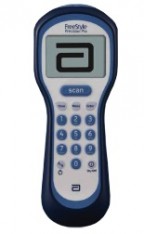 Stage 1: Learnpro Module Completion                                                                 Complete Learnpro module “GGC:210 FS Precision Pro - Glucose” OR attend LiveStorm Training sessionPrint Learnpro pass certificate OR evidence of attendance at Livestorm training sessionArrange competence check with a cascade trainer                         Complete form belowSend this form and LearnPro certificate or evidence of attendance at Livestorm training session to local Biochemistry Point of Care TeamStage 2: Trainee DetailsTrainee:  Full Name (Please Print)……………………………………………………	Hospital + Ward for sending barcode ……………………………..    	   Contact No……………Name on POC Barcode if recertifying an expired barcode………………………………………At which hospital sites do you require to use the blood Glucose meters?QEUH/Vic/RHC         RAH/VOL/IRH/Dykebar        GRI/GGH/Stobhill             Tick all that applyDeclarationI agree to be the sole user of my unique password barcode. I will not disclose this barcode to other users or allow other users to operate the meter or perform a test with my unique barcode. I fully understand the consequences of misuse. I understand that my barcode will expire after a year if I do not successfully analyse the daily quality control solutions and I will have to retrain if required after this period.Signature ………………………………….			    Date…………………….Stage 3: Competence (to be completed by Cascade trainer)			I have witnessed a QC sample being processed by the trainee and confirm their competencyI have explained that they must successfully perform the QC at least once every 12 months otherwise their user barcode will expire. To reactivate, all training will need to be completed again. I have explained the importance of  barcodes and the consequences of misuse (i.e. barcode sharing)Completed Learnpro module GGC 210 certificate attached OR evidence of LiveStorm AttendanceMeter has been docked to allow POCT team to check result prior to release of barcode Cascade Trainer: Full Name (Please Print) …………………………………………Signature ……………………………				Date………………………Please complete all sections of this form and return to the relevant POCT team along with the Learnpro certificate / certificate of attendance at Livestorm training session. Barcodes will be issued to the ward indicated above via internal mail. Any enquiries please email or call:NorthGlasgow.BiochemistryPOCT@ggc.scot.nhs.uk, 29516SouthGlasgow.BiochemistryPOCT@ggc.scot.nhs.uk, 89008Clyde.BiochemistryPOCT@ggc.scot.nhs.uk, RAH 06656, IRH 04767, VOL 87568